Уважаемые земляки, няндомцы!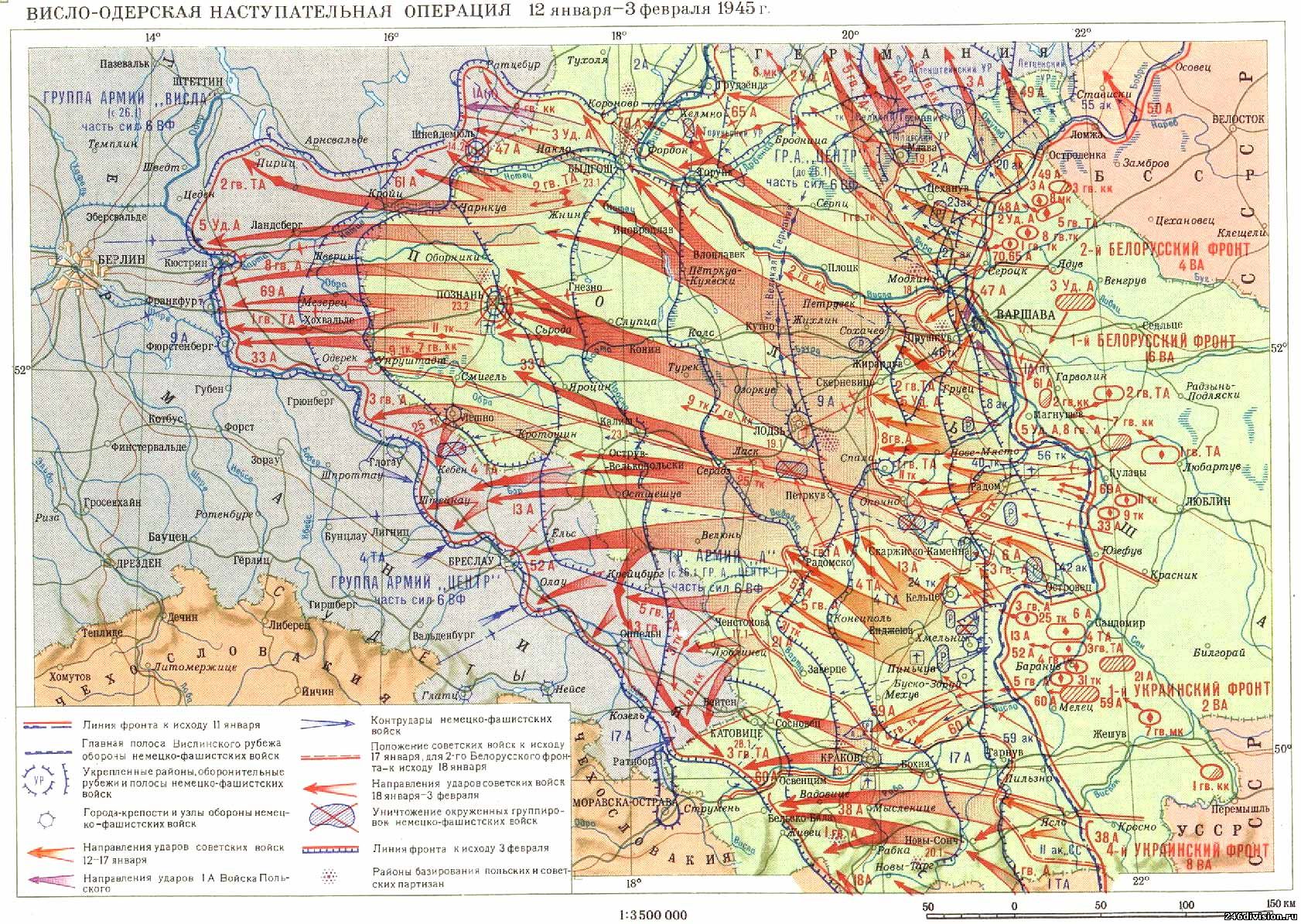 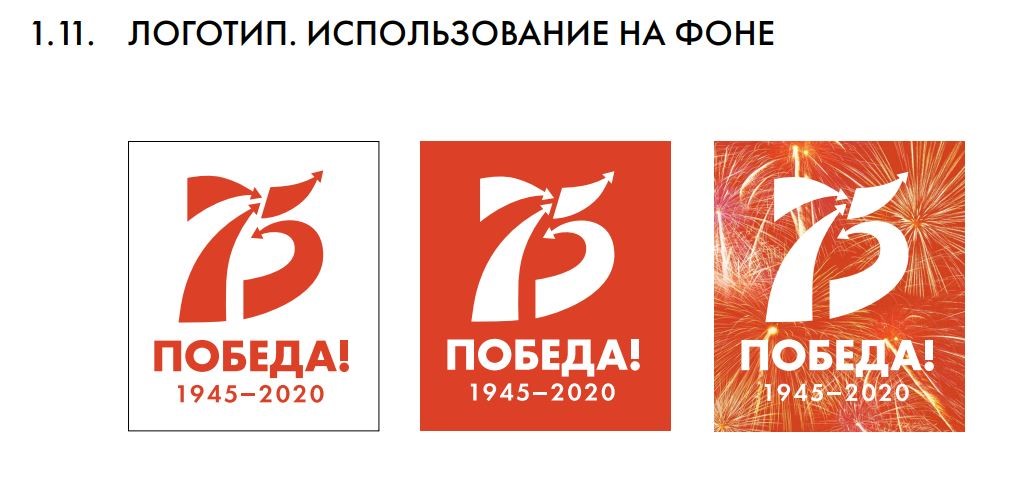 Приближается священный для всех нас праздник – День Победы. В этом году юбилей Великого праздника мы будем отмечать в особых условиях, но именно сейчас как никогда мы должны показать свое единение, продемонстрировать сплоченность.Сопредседатель общественного движения "Бессмертный полк", народный артист СССР Василий Лановой предложил детям, внукам и правнукам участников Великой Отечественной войны после Всероссийской минуты молчания, которая будет демонстрироваться на федеральных каналах телевидения 9 мая в 19.00 ч., выйти на балконы домов с портретами своих предков. Это будет означать, что герои вернулись домой, и память о них жива. По окончании Минуты молчания В.Лановой пригласил всех хором исполнить песню "День Победы".«…Я призываю все телерадиокомпании страны, все радиостанции, цифровое телевидение, онлайн - каналы  и все СМИ сделать этот день особенным и после минуты молчания включить любимую всеми песню «День Победы».  Друзья, включите телевизор, возьмите портрет вашего героя и выйдите с ним на балкон, выгляните в окно, вспомните всех, кто защитил мир, пожертвовав собой. Никакие невзгоды не помешают нам всем вместе, всей страной, отпраздновать день величайшей Победы. Всей душой приглашаю вас принять участие в этой акции…».Мы предлагаем поддержать идею великого актера                       Василия Ланового. Уверены, что никакие сложные ситуации, ничто не помешают нам всем вместе отпраздновать День Победы. 9 мая, в час Минуты молчания, в 19 часов, всем вместе выйти на балконы с фотографиями  участников Великой Отечественной войны, тружеников тыла и исполнить знаменитую песню «День Победы».Реклама 29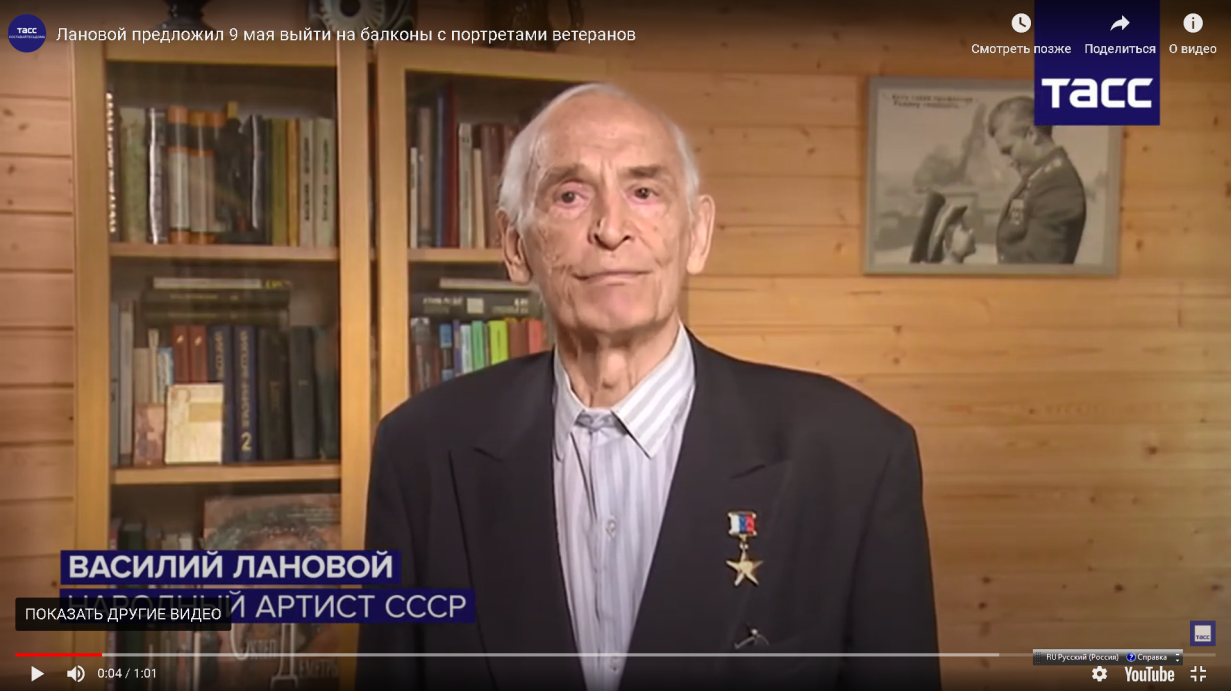 